SERVIZIO DI ASCOLTO/LISTENING SERVICE

Comune di CASTEL MAGGIORE (BOLOGNA)



Pronto mi ascolti?  La situazione di isolamento in casa e di forte riduzione delle relazioni sociali che stiamo attraversando può comportare anche disagi psicologici. Per questo il Comune di Castel Maggiore ha attivato uno sportello di supporto psicologico telefonico, grazie alla collaborazione, a titolo gratuito, di tre professioniste del territorio. Il servizio è gratuito, per accedere occorre contattare lo sportello sociale di Castel Maggiore: Mail: sportello.sociale.cm@renogalliera.it Tel. 0516386844 – 0516386842 – 0516386747 Il servizio resterà attivo fino a fine emergenza
Hello listen to me? The situation of isolation in the home and a sharp reduction in the social relationships we are going through can also lead to psychological problems. For this reason, the Municipality of Castel Maggiore has activated a telephone psychological support desk, thanks to the collaboration, free of charge, of three local professionals. The service is free, to access you must contact the Castel Maggiore social counter: Mail: sportello.sociale.cm@renogalliera.it Tel. 0516386844 – 0516386842 – 0516386747 The service will remain active until the end of the emergency




ma… se lui è violento?  I Centri antiviolenza non ti lasciano sola: CHIAMALI.  Il numero verde nazionale è il 1522 (gratuito, multilingue). Qui da noi puoi chiamare anche il presidio antiviolenza di Associazione MondoDonna Onlus: il numero è 331 6590845.  Se sei o ti senti in pericolo, chiedi aiuto!
#restiamoacasa but … if he is violent? The anti-violence centers do not leave you alone: CALL them. The national toll-free number is 1522 (free, multilingual). Here you can also call the MondoDonna Onlus Association anti-violence unit: the number is 331 6590845. If you are or you feel in danger, ask for help!


Comune di FANO (PESARO-URBINO)



Nuovo servizio di ascolto per le famiglie con bambini da 0 ai 6 anni, per dare supporto in questi giorni difficili. L’Assessorato ai #ServiziEducativi del Comune di Fano attiva – a partire da giovedì 26 marzo 2020 – ha aperto uno sportello di ascolto dedicato alle famiglie delle #bambine e dei #bambini 0/6 anni. Lo sportello è dedicato a tutte le #famiglie che sentano la necessità di un supporto emotivo e psicologico, per una consulenza sui comportamenti dei propri figli e come gestirli in una situazione particolare come quella che stiamo vivendo in queste settimane. 
New listening service for families with children aged 0 to 6, to give support in these difficult days. The Department of Educational #Services of the Municipality of Fano active – starting from Thursday 26 March 2020 – has opened a listening desk dedicated to the families of # children and 0/6 year old children. The help desk is dedicated to all #families who feel the need for emotional and psychological support, for advice on their children’s behavior and how to manage them in a particular situation such as the one we are experiencing in recent weeks.


/>

Anziani soli: basta 
Elderly people alone: just a phone call!




le persone sole e le persone anziane che non hanno una rete famigliare o amicale, l’Ambito Territoriale Sociale n.6, insieme al Distretto Sanitario dell’Area Vasta 1, ha attivato un numero di telefono per fornire supporto psicologico in questi giorni di difficoltà. 
people alone and older people who do not have a family or friends network, the Social Territorial Area n.6, together with the Health District of Area Vasta 1, has activated a telephone number to provide psychological support in these days of difficulty.

Comune di CAPACI (Palermo) 

Attività: Sportello di supporto psicologico covid19 Obiettivo: Offrire supporto psicologico per riconoscere e affrontare le diverse emozioni che i cambiamenti dello stile di vita indotti dall’emergenza possono suscitare, quali stress, ansia e senso di smarrimento Descrizione: Con la collaborazione di una psicologa professionista è stato attivato uno sportello di supporto psicologico gestito a distanza secondo la modalità dei colloqui online effettuati tramite telefono o skype. L’accesso allo sportello è gratuito.
Activity: Psychological support desk covid19 Target: Offer psychological support to recognize and face the different emotions that lifestyle changes induced by an emergency can provoke, such as stress, anxiety and a sense of loss Description: With the collaboration of a professional psychologist, a psychological support desk managed remotely was activated according to the methods of online interviews carried out by telephone or skype. Access to the counter is free.

Comune di CEPAGATTI (PESCARA)



Attivazione del centro operativo comunale per la gestione dell’emergenza con un numero diretto fornito a tutta la cittadinanza a cui lo stesso Sindaco risponde. 
Activation of the municipal operations center for emergency management with a direct number provided to all citizens to whom the Mayor himself responds. 
Attivazione di una linea telefonica per il sostegno psicologico gratuito e consigli di una psicologa esperta su come affrontare questa emergenza sanitaria. 
Activation of a telephone line for free psychological support and advice from an expert psychologist on how to deal with this health emergency.
Aggiornamento costante dei cittadini su informazioni utili mantenendo la massima trasparenza, attraverso canali social e anche tramite la diffusione sonora con altoparlanti di messaggi e comunicazioni alla cittadinanza, raggiungendo anche chi non utilizza pc o smartphone.
Constant updating of citizens on useful information maintaining maximum transparency, through social channels and also through the sound diffusion with speakers of messages and communications to citizens, reaching also those who do not use PCs or smartphones.

UNIONE DELLA ROMAGNA FAENTINA A SUPPORTO DELLA COMUNITA’ TERRITORIALE 
Covid emergency – Actions carried out by Unione della Romagna Faentina on support to its community 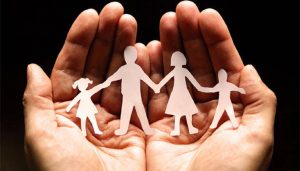 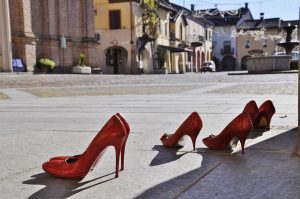 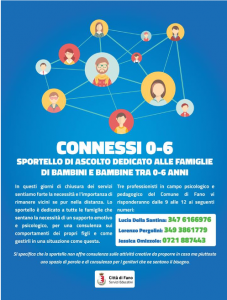 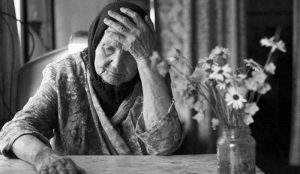 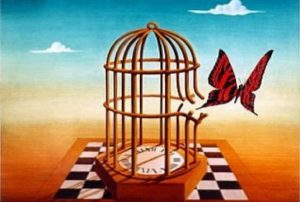 Faenza sta contattando telefonicamente tutte le persone ultra-settantacinquenni per controllare che sia tutto a posto durante il periodo di emergenza. In alcuni comunipiccoli lo sta facendo la giunta,a Faenza, per un’ovvia questione di numeri, l’operazione è affidata a un gruppo di dipendenti comunali. «Si tratta – spiegano da palazzoManfredi – di un contatto molto semplice, preceduto dalla specifica del nome, cognome e appartenenza al Comune, per verificare se tutto sia a posto e raccogliere eventuali bisogni, di qualsiasi genere, in quel caso smistati ai servizi incaricati». La chiamata – la precisazione è per prevenire possibili truffe – non serve invece, in nessun caso a fissare appuntamenti a domicilio di alcun genere: in caso di richieste di questo tipo, spiega il Comune, si dovrà diffidare.Faenza is contacting all over-seventy-five-year-old people by phone to check that everything is ok during the emergency period. In some municipalitiesthe junta is doing it in Faenza, for an obvious question of numbers, the operation is entrusted to a group of municipal employees. "It is - explain from the palaceManfredi - of a very simple contact, preceded by the specification of the name, surname and belonging to the Municipality, to check if everything is in place and to gather any needs, of any kind, in that case sorted to the services in charge ». The call - the clarification is to prevent possible scams - does not, however, in any case serve to make appointments at home of any kind: in case of requests of this type, explains the Municipality, you will have to be wary.